The Open SchoolNovember  2018The Open SchoolNovember  2018The Open SchoolNovember  2018The Open SchoolNovember  2018The Open SchoolNovember  2018SunMonTueWedThuFriSat1 2 3 4 5 Healthy Kids Rx afternoon6 Swimming afternoon7 Spanish morningMusic afternoon8 Library – (book check out) – aft.9 UW Art Museum afternoon10 11 12 Healthy Kids Rx afternoon13 Swimming afternoonDomino’s Pizza Night
Board Meeting 5:30 p.m.14 Spanish morningMusic afternoon15 Charlie Brown Thanksgiving - afternoon16 Fire Drill and AssemblyArt afternoon17 18 19 Healthy Kids Rx afternoonStaff Meeting 5:30 p.m.20 Last Swimming afternoon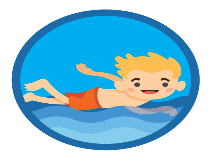 21 Closed for Thanksgiving22 Happy Thanksgiving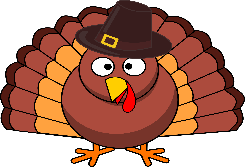 23 Closed24 25 26 Healthy Kids Rx afternoon27 28 Spanish morningMusic afternoon29 Library Storytime afternoon30 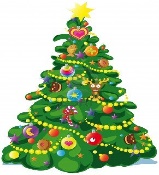 Art afternoonFestival of Trees afternoonHappy Holidays Laramie at UW Art Museum